ประกาศ โรงเรียนบ้านอาลัยเรื่อง  ประกาศผลการคัดเลือกเพื่อจ้างเป็นลูกจ้างชั่วคราวปฏิบัติงานธุรการโรงเรียนบ้านอาลัย สังกัดสำนักงานเขตพื้นที่การศึกษาประถมศึกษาศรีสะเกษ เขต 1--------------------------------------------	ด้วยโรงเรียนบ้านอาลัย สำนักงานเขตพื้นที่การศึกษาประถมศึกษาศรีสะเกษ เขต 1 ได้ดำเนินการสอบแข่งขันเป็นลูกจ้างชั่วคราว ตำแหน่ง ผู้ปฏิบัติงานธุรการโรงเรียน ซึ่งได้ทำการสอบแข่งขัน เมื่อวันที่ 29 มกราคม พ.ศ. 2562 นั้น จึงขอประกาศผลการสอบแข่งขันเป็นลูกจ้างชั่วคราวตำแหน่ง ผู้ปฏิบัติงานธุรการโรงเรียน ดังต่อไปนี้ 	ทั้งนี้ให้ผู้ที่ได้ลำดับที่ 1 รายงานตัวและทำสัญญาจ้างใน วันที่ 1 กุมภาพันธ์ พ.ศ. 2562 เวลา 09.00 น. ณ โรงเรียนบ้านอาลัยจึงประกาศให้ทราบโดยทั่วกัน		ประกาศ ณ วันที่  30 มกราคม พ.ศ. 2562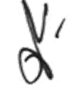  (นายสมชวน  รายระยับ)       ผู้อำนวยการโรงเรียนบ้านอาลัย                                ลำดับที่เลขประจำตัวผู้สมัครสอบชื่อ – สกุลหมายเหตุ1007นางสาวจิราวรรณ  จันทร์ถา2005นายภาคิน  ฉิมจารย์3002นางสาวฤทัย  ดอกคำ4010นางสาวลัดดาวัลย์  เสถะ5004นายนคร  คำศรี6006นางสาวศรีวิลาส  จิ๋วจู๋7008นางสาวศุทธินี  กล้าหาญ8003นางสาวฉันทนีย์  สมปาน